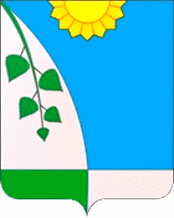 СОВЕТ ДЕПУТАТОВСЕЛЬСКОГО ПОСЕЛЕНИЯ БУЖАРОВСКОЕ ИСТРИНСКОГО МУНИЦИПАЛЬНОГО РАЙОНА МОСКОВСКОЙ ОБЛАСТИ143514, Московская обл., Истринский муниципальный район, д. Бужарово, ул. Центральная, д.10, тел.: 6-34-51, факс: 6-32-83, e-mail: buzharovskoe@gmail.comР Е Ш Е Н И Еот 24.06.2016 г. № 4/3      О предоставлении единовременной денежной выплаты лицам, достигшим 80, 85, 90, 95, 100 лет со дня рождения и семьям, прожившим в браке 50, 55, 60, 65, 70, 75 лет, имеющим место жительства на территории сельского поселения Бужаровское Истринского муниципального района Московской области  В соответствии с Федеральным законом от 06.10.2003 г. № 131-ФЗ "Об общих принципах организации местного самоуправления в Российской Федерации", Уставом сельского поселения Бужаровское и в целях социальной поддержки населения Совет депутатов сельского поселения Бужаровское РЕШИЛ:Утвердить Положение о предоставлении единовременной денежной выплаты лицам, достигшим 80,85,90,95,100 лет со дня рождения и семьям, прожившим в браке 50,55,60,65,70,75 лет, имеющим место жительства на территории сельского поселения Бужаровское Истринского муниципального района Московской области (приложение 1).2. Настоящее Решение вступает в силу с момента подписания.3. Направить настоящее Решение для опубликования в средствах массовой информации (газета "Истринские вести") и размещения на официальном сайте сельского поселения Бужаровское Истринского муниципального района Московской области.4. Контроль за выполнением настоящего решения оставляю за собой.Глава сельского поселения Бужаровское		                 		   	   А.В. АйрапетовПриложение 1	к Решению Совета депутатов сельскогопоселения БужаровскоеПОЛОЖЕНИЕо предоставлении единовременной денежной выплаты лицам, достигшим 80,85,90,95,100 лет со дня рождения и семьям, прожившим в браке 50,55,60,65,70,75 лет, имеющим место жительства на территории сельского поселения Бужаровское Истринского муниципального района Московской области1. Настоящее Положение определяет механизм и условия предоставления за счет средств бюджета муниципального образования сельского поселения Бужаровское единовременной денежной выплаты (далее - единовременная выплата):1.1 лицам, достигшим 80,85,90,95,100 лет со дня рождения, имеющим место жительства на территории сельского поселения Бужаровское Истринского муниципального района Московской области (далее - получатели);1.2 семьям, прожившим в браке 50,55,60,65,70,75 лет, имеющим место жительства на территории сельского поселения Бужаровское Истринского муниципального района Московской области (далее - получатели).2. Единовременная выплата назначается:2.1 для получателей, указанных в п. 1.1 Положения на основании данных, указанных в похозяйственной книге;2.2 для получателей, указанных в п. 1.2 Положения на основании сведений, представленных органами ЗАГС.3. Получатели, сведения о которых отсутствуют, могут подать заявление о назначении единовременной выплаты в Администрацию муниципального образования сельского поселения Бужаровское Истринского муниципального района Московской области (далее - Администрация). К заявлению прилагаются следующие документы:3.1 для получателей, указанных в п. 1.1 Положения:- паспорт;3.2 для получателей, указанных в п. 1.2 Положения:- паспорт;- свидетельство о регистрации брака.4. Получатели могут обращаться за назначением единовременной выплаты лично либо через своих представителей.5. Днем обращения за единовременной выплатой считается день подачи соответствующего заявления со всеми необходимыми документами.6. Решение о предоставлении единовременной выплаты либо об отказе в ее назначении принимается Постановлением Руководителя Администрации сельского поселения Бужаровское.7. Единовременная выплата получателям оказывается в следующих размерах:7.1. получателям, указанным в п. 1.1 Положения:- 5 000 (пять) тысяч рублей на гражданина;7.2 получателям, указанным в п.1.2 настоящего Положения:- 10 000 (десять) тысяч рублей на семью.8. Единовременная выплата получателям производится в форме денежной выплаты через кассу Администрации.9. Единовременная выплата получателям производится в течение финансового года.10. Администрация муниципального образования сельского поселения Бужаровское является главным распорядителем средств бюджета, выделяемых для финансирования расходов на предоставление единовременных выплат.11. Контроль за расходованием средств бюджета муниципального образования сельское поселение Бужаровское, предусмотренных Положением, осуществляет Главный бухгалтер Администрации сельского поселения Бужаровское.